Як перенести  файли на  Google-диск (на хмару)?При потребі на Google–диску створити папку, куди ви переноситимете файлиВідкрийте вікно папки на власному комп’ютері, звідки ви переноситимете (копіюватимете) файл.Для зручності їх варто розмістити так, як ви бачите на малюнку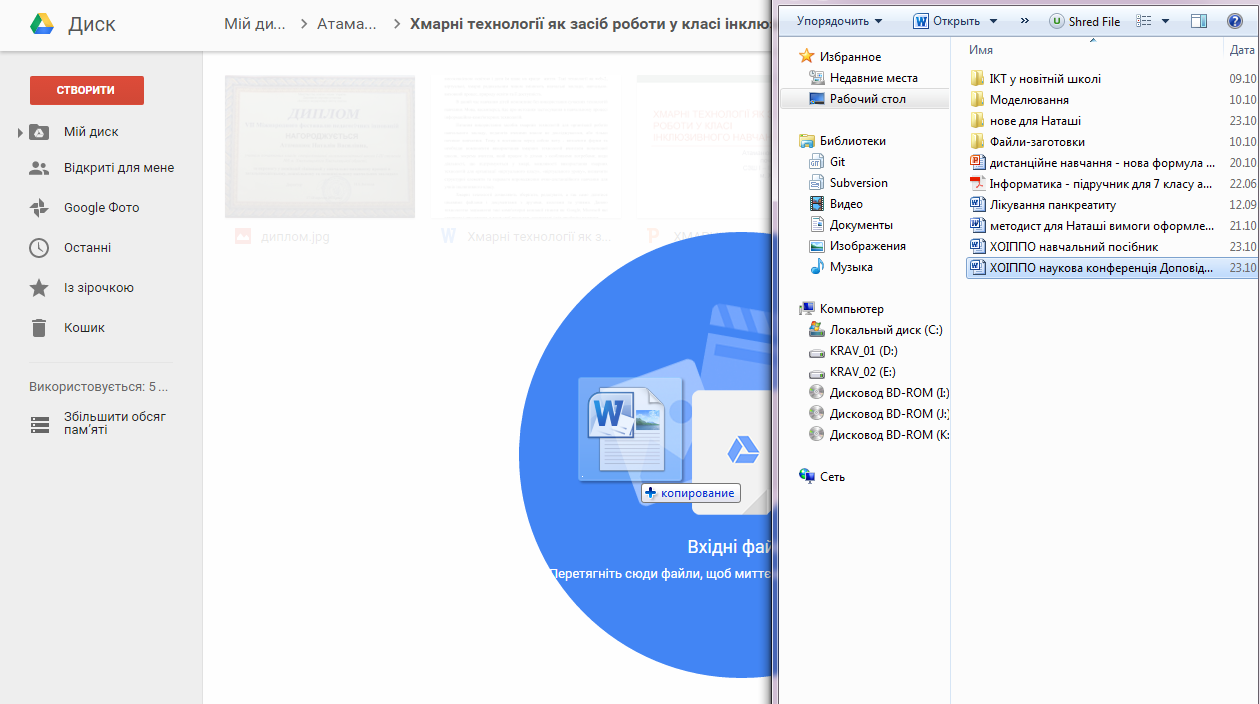 Затиснути ліву кнопку миші на файлі – джерело та не відпускаючи її перетягнути на робоче поле папки Google-диску до появи диску синього кольору і відпустити ліву кнопку миші. Починається копіювання. Якщо файл великого розміру, то краще дочекатися завершення копіювання і лиш тільки тоді можна закривати папки.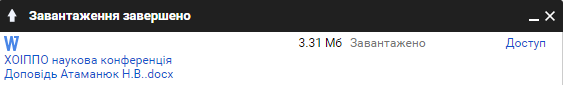 Створені таким чином документи, презентації можна відкрити як в навчальному кабінеті школи, де є підключення до Інтернету  так і за її межами.